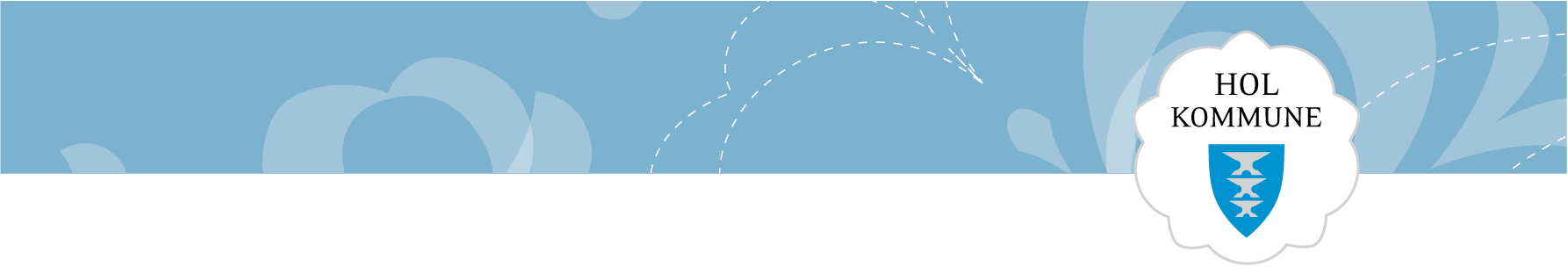 SØKNAD OM MIDLERTIDIG DISPENSASJON ETTER BARNEHAGELOVENBarnehagens navn:Antall avdelinger:Styrer / daglig leder sitt navn:Styrer / daglig leder sitt navn:Det søkes om dispensasjon for perioden:Fra og med dato			Til og med dato  	Det søkes om dispensasjon for perioden:Fra og med dato			Til og med dato  	øknaden gjelder:§ 1 Norm for pedagogisk bemanning § 24 Styrer § 25 Pedagogisk utdanning          § 26 Grunnbemanning      § 27 Krav om norskferdigheter for å bli ansatt i barnehage   	§ 28 Krav om norskferdigheter for personer med utenlandske yrkeskvalifikasjoner som styrer, pedagogisk leder eller barnehagelærer øknaden gjelder:§ 1 Norm for pedagogisk bemanning § 24 Styrer § 25 Pedagogisk utdanning          § 26 Grunnbemanning      § 27 Krav om norskferdigheter for å bli ansatt i barnehage   	§ 28 Krav om norskferdigheter for personer med utenlandske yrkeskvalifikasjoner som styrer, pedagogisk leder eller barnehagelærer Dispensasjon pedagogisk leder:            Stillings %:Dispensasjon pedagogisk bemanning:        Antall barn:Har barnehagen andre avdelingsledere med dispensasjon?JA         NEI  Hvis ja, hvor mange, hvem og stillingsstørrelse disp:Har s  til   Har stillingen vært utlyst?   JA          NEI      Ja Hvis Hvis Hvis ja, hvor mange ganger:Oppgi hvor stillingen er utlyst:  Hjemmeside      Intern utlysning         NAV     AVIS / TIDSSKRIFT      Hvilken:                                                                       FINN.NO            ANNET   Hvor: Stillingen er ikke offentlig utlyst  	Grunngi hvorfor stilling ikke er utlyst:  Oppgi hvor stillingen er utlyst:  Hjemmeside      Intern utlysning         NAV     AVIS / TIDSSKRIFT      Hvilken:                                                                       FINN.NO            ANNET   Hvor: Stillingen er ikke offentlig utlyst  	Grunngi hvorfor stilling ikke er utlyst:  Navn på ansatt det søkes dispensasjon for:Fødselsdato: Navn på ansatt som blir erstattet i perioden det søkes dispensasjon forFødselsdato: Høyeste utdanning til ansatt det søkes dispensasjon for:Høyeste utdanning til ansatt det søkes dispensasjon for:Praksis / erfaring fra barnehage til ansatt det søkes dispensasjon for:Praksis / erfaring fra barnehage til ansatt det søkes dispensasjon for:Begrunnelse for søknaden:Begrunnelse for søknaden:Skal den ansatte det søkes dispensasjon for utføre samme oppgaver og ha samme ansvar som den ansatte han / hun vikarierer for?                   JA        NEI   Dersom nei, hvilke oppgaver og ansvar skal utføres?Hvordan vil den pedagogiske veiledningen bli ivaretatt:Hvordan vil den pedagogiske veiledningen bli ivaretatt:Det er barnehagens eier v/styrer som skal søke om dispensasjon. Uttale fra barnehagens styre/samarbeidsutvalg skal ligge vedlagt søknaden.Det er barnehagens eier v/styrer som skal søke om dispensasjon. Uttale fra barnehagens styre/samarbeidsutvalg skal ligge vedlagt søknaden.Dato: Dato: Styrer sin signatur: Styrer sin signatur: 